Projektangaben und Überblick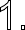 Ist die Veränderung ökomorphologisch relevant?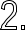 Massgebend für die Veränderung ist der Zustand vor der baulichen Veränderung und nicht der ursprüngliche Naturzustand. Folgende Kriterien sind aufgrund der vorgegebenen Kartiermethode relevant für die Klassenbildung.Formular ausgefüllt durch: 
(Name und Datum)Zuständiger Oberingenieurkreis:
 OIK I   Thun, Oberland OIK II   Bern, Mittelland OIK III  Biel, Seeland/Berner Jura OIK IV  Burgdorf, Emmental/OberaargauZuständiger Oberingenieurkreis:
 OIK I   Thun, Oberland OIK II   Bern, Mittelland OIK III  Biel, Seeland/Berner Jura OIK IV  Burgdorf, Emmental/OberaargauProjekt:Gewässer:  (ev. Gewässer-Nr. GN5)Gemeinde(n):Mitfinanzierung durch RenF? Ja Nein Ja NeinLage: 
Bitte Landeskarte 1:25'000 (mit LK-Nr.) oder Projektplan kopieren und Projekt lagegenau einzeichnenEine Projektbezeichnung und Beschreibung von Projektanfang und –ende ist hilfreich  
(z.B. Anfang: v.a. rechtes Ufer, 100 m unterhalb ARA, 800 m Länge)  unter "Bemerkungen" eintragen, vgl. unten.
Beispiel: Ausschnitt aus LK 1147, 1: 25‘000 mit drei fiktiven Projektbeispielen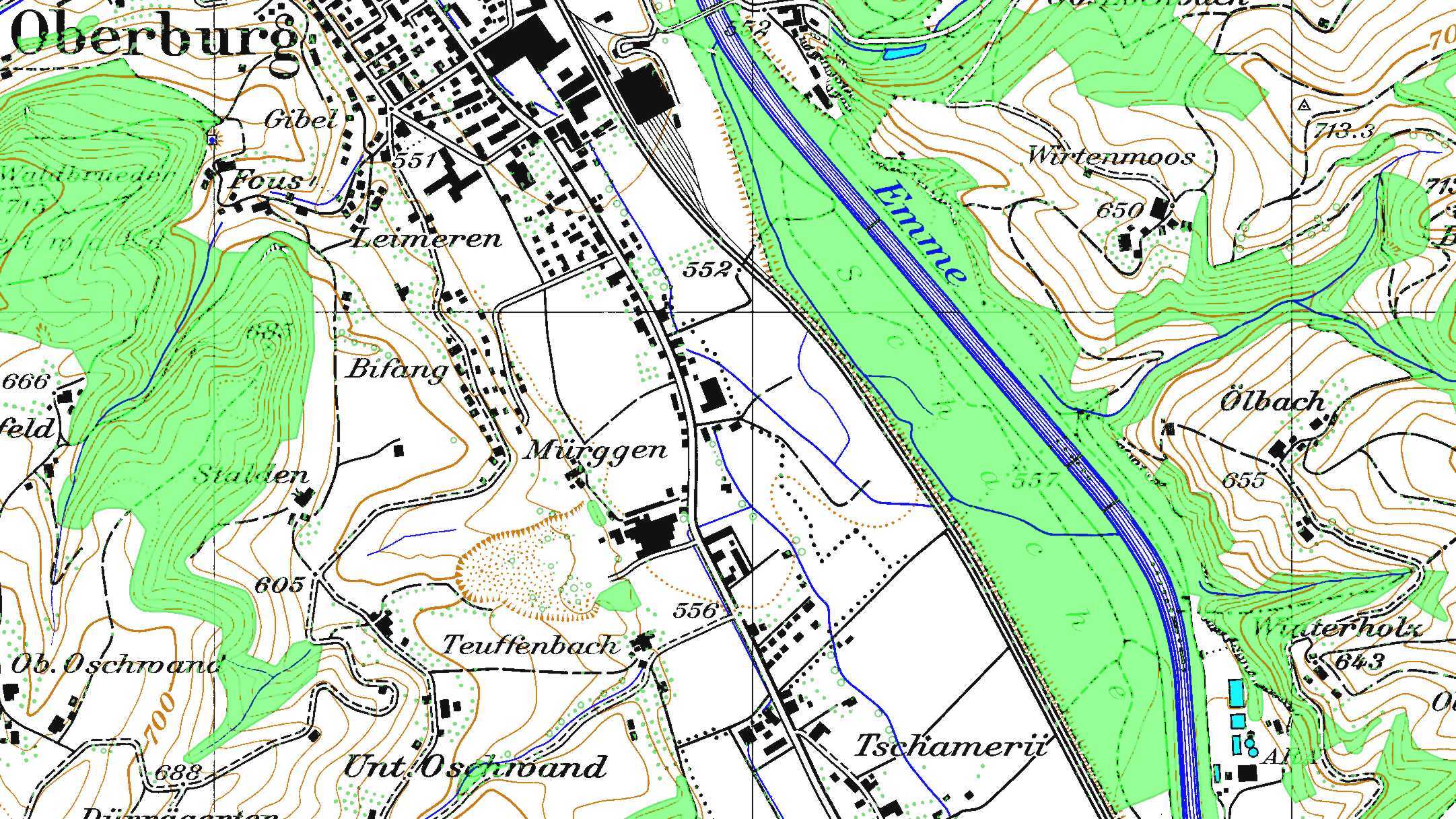 
Beispiel: Ausschnitt aus LK 1147, 1: 25‘000 mit drei fiktiven Projektbeispielen
Beispiel: Ausschnitt aus LK 1147, 1: 25‘000 mit drei fiktiven ProjektbeispielenAbschluss Bauarbeiten: (Monat Jahr)Art des Projektes: 
(Mehrere Nennungen möglich)  Ausdolung   Renaturierung  Aufweitung  Hochwasserschutz  Absturzsanierung  Fischaufstieg  Ausdolung   Renaturierung  Aufweitung  Hochwasserschutz  Absturzsanierung  Fischaufstieg  neue Verbauung  Unterhaltsarbeiten  neue Linienführung  Eindolung  andere: .......................Bemerkungen: 
(Zum Beispiel: Verbauung seitlich mitFischunterständen ergänzt. Verbesserung des Fischlebensraums. Oder: Reduktion Uferverbauung nur rechtes Ufer)Beilagen: KriteriumBreitenvariabilität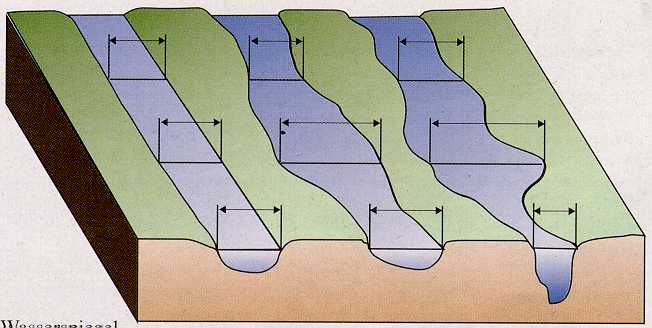                         keine    eingeschränkt   ausgeprägt                        keine    eingeschränkt   ausgeprägt                        keine    eingeschränkt   ausgeprägt Verbesserung Keine Veränderung VerschlechterungVerbauung Sohle Verändert?               Ja  Verändert?               Ja  Verändert?               Ja   Nein Reduktion bisheriger    SohlenverbauungZusätzliche Sohlensicherung 
 vereinzelt (<10%), z.B. einz. 
    Sohlschwellen)
 mässig – stark, z.B. längere PflästerungZusätzliche Sohlensicherung 
 vereinzelt (<10%), z.B. einz. 
    Sohlschwellen)
 mässig – stark, z.B. längere PflästerungZusätzliche Sohlensicherung 
 vereinzelt (<10%), z.B. einz. 
    Sohlschwellen)
 mässig – stark, z.B. längere PflästerungVerbauung BöschungsfussVerändert?              JaVerändert?              JaVerändert?              Ja Nein Reduktion bisheriger    Uferverbauung Zusätzliche Ufersicherung
 vereinzelt (<10%) 
 mässig – stark Zusätzliche Ufersicherung
 vereinzelt (<10%) 
 mässig – stark Zusätzliche Ufersicherung
 vereinzelt (<10%) 
 mässig – stark Uferbereichsbreite Anzahl m vom Böschungsfuss bis zur intensivenNutzung (Siedlung, Strasse, Weg, Acker/Intensivgrünland)Verändert?               JaVerändert?               JaVerändert?               Ja NeinUferbereichsbreite Anzahl m vom Böschungsfuss bis zur intensivenNutzung (Siedlung, Strasse, Weg, Acker/Intensivgrünland) vergrössert reduziert reduziertAbstürze und Bauwerke IBitte alle innerhalb des Projekts realisierten Nennungen ankreuzen  Neu erstellter Absturz  Neu erstellte Sohlrampe  Neu erstelltes Wehr  Neu erstellter Fischpass  Absturz in Sohlrampe umgewandelt  Neu erstellter Absturz  Neu erstellte Sohlrampe  Neu erstelltes Wehr  Neu erstellter Fischpass  Absturz in Sohlrampe umgewandelt  Absturzsanierung  Ersatzloser Rückbau von:
    z.B.: Absturz......................
    ..........................................  Andere: ...........................
    .........................................  Absturzsanierung  Ersatzloser Rückbau von:
    z.B.: Absturz......................
    ..........................................  Andere: ...........................
    .........................................Abstürze und Bauwerke IIDetailangaben bei reinen Absturzsanierungen u. ä.Position: Bitte Landeskarte 1:25'000 (mit LK-Nr.)   oder Projektplan kopieren und Projekt lagegenau einzeichnenTyp, Höhe, Position des sanierten oder ersetzten Absturzes/Bauwerks:
.............................,   Höhe [cm]: ............. Position: …………………………Typ, Höhe, Position des sanierten od. neu erstellten Absturzes/Bauwerks:
.............................,   Höhe [cm]: ............. Position: …………………………Typ, Höhe, Position des sanierten oder ersetzten Absturzes/Bauwerks:
.............................,   Höhe [cm]: ............. Position: …………………………Typ, Höhe, Position des sanierten od. neu erstellten Absturzes/Bauwerks:
.............................,   Höhe [cm]: ............. Position: …………………………Typ, Höhe, Position des sanierten oder ersetzten Absturzes/Bauwerks:
.............................,   Höhe [cm]: ............. Position: …………………………Typ, Höhe, Position des sanierten od. neu erstellten Absturzes/Bauwerks:
.............................,   Höhe [cm]: ............. Position: …………………………Typ, Höhe, Position des sanierten oder ersetzten Absturzes/Bauwerks:
.............................,   Höhe [cm]: ............. Position: …………………………Typ, Höhe, Position des sanierten od. neu erstellten Absturzes/Bauwerks:
.............................,   Höhe [cm]: ............. Position: …………………………  Erhebungsformular in Ordner abgelegt  Kopie an GBL, Schermenweg 11, 3014 Bern geschickt.   Erhebungsformular in Ordner abgelegt  Kopie an GBL, Schermenweg 11, 3014 Bern geschickt.   Erhebungsformular in Ordner abgelegt  Kopie an GBL, Schermenweg 11, 3014 Bern geschickt.   Erhebungsformular in Ordner abgelegt  Kopie an GBL, Schermenweg 11, 3014 Bern geschickt.   Erhebungsformular in Ordner abgelegt  Kopie an GBL, Schermenweg 11, 3014 Bern geschickt. 